ASSUNTOS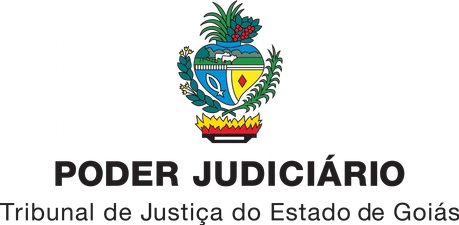 REQUERIMENTO DE ASSUNTOS DIVERSOS[] Alteração de Dados Cadastrais: (	) Inclusão	(	) Exclusão	(	) Alteração (anexar documentos)(	) Sobrenome	(	) Estado Civil	(	) Endereço	(	) Telefone] Alteração de Dados Cadastrais: (	) Inclusão	(	) Exclusão	(	) Alteração (anexar documentos)(	) Sobrenome	(	) Estado Civil	(	) Endereço	(	) Telefone[	] Dependentes para Atendimento no Centro Médico (Anexar cópias dos documentos que comprovem a dependência)(	) Inclusão	(	) Exclusão[	] Dependentes para Atendimento no Centro Médico (Anexar cópias dos documentos que comprovem a dependência)(	) Inclusão	(	) Exclusão[	] Dependentes para Atendimento no Centro Médico (Anexar cópias dos documentos que comprovem a dependência)(	) Inclusão	(	) Exclusão[	] Dependentes para Dedução de Imposto de Renda (Anexar cópias dos documentos que comprovem a dependência)(	) Inclusão	(	) Exclusão[	] Dependentes para Dedução de Imposto de Renda (Anexar cópias dos documentos que comprovem a dependência)(	) Inclusão	(	) Exclusão[	] Dependentes para Dedução de Imposto de Renda (Anexar cópias dos documentos que comprovem a dependência)(	) Inclusão	(	) Exclusão[] Isenção de Imposto de Renda: Artigo 6º, da Lei nº 11.052/2004.[] Exoneração: Artigo 136, da Lei nº 10.460/1988. A partir de	/	/ 	[] Licença Casamento: Artigo 35, inciso II, da Lei nº 10.460/1988. Período:	/	/	a	/	/	[	] Licença Luto: Artigo 35, inciso III, da Lei nº 10.460/1988. Período:	/	/	 a	/	/	[	] Licença Luto: Artigo 35, inciso III, da Lei nº 10.460/1988. Período:	/	/	 a	/	/	[	] Licença Luto: Artigo 35, inciso III, da Lei nº 10.460/1988. Período:	/	/	 a	/	/	[	] Licença Maternidade: Arts. 228 a 231, da Lei nº 10.460/88, alterado pelo art. 3º da Lei nº 16.677/2009.Período:	/	/	a	/	/ 	[	] Licença Maternidade: Arts. 228 a 231, da Lei nº 10.460/88, alterado pelo art. 3º da Lei nº 16.677/2009.Período:	/	/	a	/	/ 	[	] Licença Maternidade: Arts. 228 a 231, da Lei nº 10.460/88, alterado pelo art. 3º da Lei nº 16.677/2009.Período:	/	/	a	/	/ 	[	] Licença Paternidade: Art. 10º, II, § 1º, dos Atos das Disposições Constitucionais Transitórias. Art. 7º, inciso XIX da Constituição Federal de 05/10/1988.Período:	/	/	a	/	/	[	] Licença Paternidade: Art. 10º, II, § 1º, dos Atos das Disposições Constitucionais Transitórias. Art. 7º, inciso XIX da Constituição Federal de 05/10/1988.Período:	/	/	a	/	/	[	] Licença Paternidade: Art. 10º, II, § 1º, dos Atos das Disposições Constitucionais Transitórias. Art. 7º, inciso XIX da Constituição Federal de 05/10/1988.Período:	/	/	a	/	/	[	] Licença por Motivo de Doença em Pessoa da Família: Artigo 227,da Lei nº10.460/1988.Período:	/	/	a	/	/	[	] Licença por Motivo de Doença em Pessoa da Família: Artigo 227,da Lei nº10.460/1988.Período:	/	/	a	/	/	[	] Licença por Motivo de Doença em Pessoa da Família: Artigo 227,da Lei nº10.460/1988.Período:	/	/	a	/	/	[	] Licença para Tratamento de Saúde: Arts. 224 a 226, da Lei nº 10.460/1988.Período:	/	/	a	/	/	(   ) inicial	(	) prorrogação[	] Licença para Tratamento de Saúde: Arts. 224 a 226, da Lei nº 10.460/1988.Período:	/	/	a	/	/	(   ) inicial	(	) prorrogação[	] Licença para Tratamento de Saúde: Arts. 224 a 226, da Lei nº 10.460/1988.Período:	/	/	a	/	/	(   ) inicial	(	) prorrogação[	] Licença-prêmio: Arts.243 a 248, 248/A da Lei nº 10.460/1988 e art.37, parágrafo único, da Lei nº17.663/2012.(	) usufruto (		) pagamento		( ) transferência ( ) desistência (	) desaverbação para usufruto Período:	/	/		a	/	/		Processo: 	[	] Licença-prêmio: Arts.243 a 248, 248/A da Lei nº 10.460/1988 e art.37, parágrafo único, da Lei nº17.663/2012.(	) usufruto (		) pagamento		( ) transferência ( ) desistência (	) desaverbação para usufruto Período:	/	/		a	/	/		Processo: 	[	] Licença-prêmio: Arts.243 a 248, 248/A da Lei nº 10.460/1988 e art.37, parágrafo único, da Lei nº17.663/2012.(	) usufruto (		) pagamento		( ) transferência ( ) desistência (	) desaverbação para usufruto Período:	/	/		a	/	/		Processo: 	[	] Licença para Tratar de Interesses Particulares: Arts. 240 a 242, da Lei nº 10.460/1988 e art. 1º da lei nº 12.644/1995.Período:	/	/	a	/	/	( ) desistência	(  ) prorrogação[	] Licença para Tratar de Interesses Particulares: Arts. 240 a 242, da Lei nº 10.460/1988 e art. 1º da lei nº 12.644/1995.Período:	/	/	a	/	/	( ) desistência	(  ) prorrogação[	] Licença para Tratar de Interesses Particulares: Arts. 240 a 242, da Lei nº 10.460/1988 e art. 1º da lei nº 12.644/1995.Período:	/	/	a	/	/	( ) desistência	(  ) prorrogação